TAEKWONDO VAL DE SAONE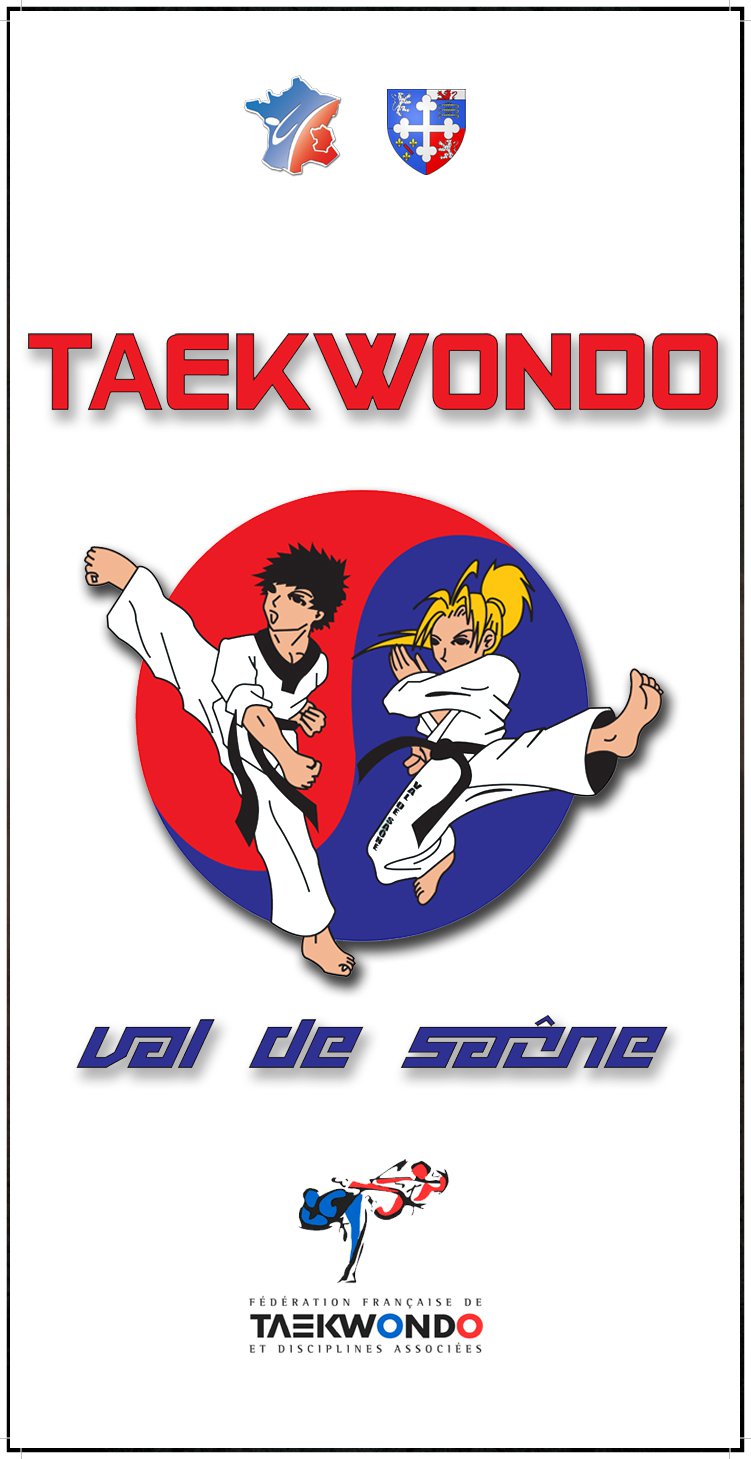 « Mairie »01390 CIVRIEUXTél : 06.37.35.20.76				              FICHE D’INSCRIPTION  TAEKWONDO ADULTES TAEKWONDO ENFANTS 8/12ans TAEKWONDO ENFANTS 4/8ans BABY TAE BODY FIGHTADHERENT(E) :Nom : ………………………………………………………………….Prénom : ……………………………………………………………..Date de naissance : ……………………………………………..Adresse : ……………………………………………………………..Ville et code postal : ………………………………………………………………………..Téléphone : Domicile : ………………………………..	Portable : ……………………………………..Mail : ……………………………………………………………………POUR LES MINEURS : Responsable légal – Père – Mère – Tuteur (1)Nom : ………………………………………………………………….Prénom : ……………………………………………………………..Date de naissance : ……………………………………………..Adresse : ……………………………………………………………..Ville et code postal : ………………………………………………………………………..Téléphone : Domicile : ………………………………..	Portable : ……………………………………..Mail : …………………………………………………………………… Autorise ma fille, mon fils (1) : ……………………………………………………….À pratiquer le Taekwondo adultes, Taekwondo enfants 8/12 ans, Taekwondo enfants 4/8 ans, Baby tae, Body fight (1) au sein de l’association « Taekwondo Val de Saône ». Reconnais avoir pris connaissance et approuve le règlement intérieur de l’association (affiché au club).									À Civrieux, le ……………………………….									Signature : (1) Rayer les mentions inutilesCADRE RESERVER AU CLUB : Certificat médical tamponner par le médecin sur le passeport obligatoirement tous les ans : oui/non  Photo(s) d’identité : 2 Cotisation : ………………………. Licence N° : ……………………….			à commander : oui - non Passeport N° : ……………………			à commander : oui – nonDROIT À L’IMAGEJe soussigné(e) NOM et PRENOM : …………………………………………………………………………………………………………….

Demeurant : …………………………………………………………………………………………………………………………………………………………….

Conformément aux dispositions relatives au droit à l’image, j’autorise l’association « Taekwondo Val-de-Saône » dont le siège est situé à Civrieux en Dombes à utiliser des vues photographiques de mon enfant ou de moi-même (Nom et Prénom de l’enfant) : …………………………………………………………………………..………………………………..
Les images pourront être exploitées et utilisées directement par la structure sous toute forme et tous supports, pour un territoire illimité, sans limitation de durée, intégralement ou par extraits et notamment : presse, livre, supports numériques, exposition, publicité, projection publique, concours, site internet, réseaux sociaux.

Le bénéficiaire de l’autorisation s’interdit expressément de procéder à une exploitation des photographies susceptible de porter atteinte à la vie privée ou à la réputation, et d’utiliser les photographies, vidéos ou captations numériques de la présente, dans tout support ou toute exploitation préjudiciable.

Je reconnais être entièrement rempli de mes droits et je ne pourrai prétendre à aucune rémunération pour l’exploitation des droits visés aux présentes.

Je garantis que ni moi, ni le cas échéant la personne que je représente, n’est lié par un contrat exclusif relatif à l’utilisation de mon image ou de mon nom.

Pour tout litige né de l’interprétation ou de l’exécution des présentes, il est fait attribution expresse de juridiction aux tribunaux français.

Fait à …………………………………………………………………………………, le ……………………………………………………………

Signature précédée de la mention « Lu et approuvé »